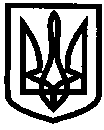 УКРАЇНАУПРАВЛІННЯ ОСВІТИІЗЮМСЬКОЇ МІСЬКОЇ РАДИХАРКІВСЬКОЇ ОБЛАСТІНАКАЗ23.01.2018											№ 30Відповідно до наказу Міністерства освіти і науки України від 08.08.2017       № 1125 «Про проведення Всеукраїнського огляду-конкурсу на кращий стан фізичного виховання в дошкільних навчальних закладах», Положення про Всеукраїнський огляд-конкурс на кращий стан фізичного виховання в навчальних закладах системи освіти України, затвердженого наказом Міністерства освіти і науки, молоді та спорту України від 23.04.2012 № 491, зареєстрованого в Міністерстві юстиції України 15.05.2012 за № 754/21067 (далі – Положення), наказу Департаменту науки і освіти Харківської обласної державної адміністрації від 07.09.2017 № 258 «Про проведення І (районного, міського) та ІІ (регіонального) етапів Всеукраїнського огляду-конкурсу на кращий стан фізичного виховання в дошкільних навчальних закладах Харківської області», наказу управління освіти Ізюмської міської ради Харківської області від 19.09.2017 № 471 «Про проведення І (міського) етапу Всеукраїнського огляду-конкурсу на кращий стан фізичного виховання в дошкільних навчальних закладах м. Ізюм», з метою підвищення якості навчально-виховного процесу, стимулювання педагогічних колективів до творчої роботи з фізичного виховання, популяризації здорового способу життя серед дітей дошкільних навчальних закладів, поширення та впровадження кращого педагогічного досвіду роботи з фізичного виховання в навчальних закладах проведено І (міський) етап Всеукраїнського огляду-конкурсу на кращий стан фізичного виховання в дошкільних навчальних закладах Харківської області. В огляді-конкурсі взяли участь 12 закладів дошкільної освіти міста. Підбито підсумки І (міського) етапу огляду - конкурсу (протокол № 1 від 19.01.2018). Відповідно до рішення журі,НАКАЗУЮ:1. Нагородити грамотами управління освіти педагогічні колективи:І місце – Ізюмський дошкільний навчальний заклад (ясла-садок) № 13 компенсуючого типу (санаторний) Ізюмської міської ради Харківської області;ІІ місце – Ізюмський дошкільний навчальний заклад (ясла-садок) № 16 Ізюмської міської ради Харківської області;ІІІ місце – Ізюмський дошкільний навчальний заклад (ясла-садок) № 4 комбінованого типу Ізюмської міської ради Харківської області.2. Контроль за виконанням даного наказу покласти на начальника відділу науково-методичного та інформаційного забезпечення управління освіти Ізюмської міської ради Харківської області Золотарьову Н.М.Начальник управління освіти					О.П. ЛесикАгішеваПро підсумки проведення І (міського) етапу Всеукраїнського огляду - конкурсу на кращий стан фізичного виховання в дошкільних навчальних закладах